106年臺南市立新市國中慶祝青年節表揚三年級學生優秀青年獎106年臺南市立新市國中慶祝青年節表揚三年級學生優秀青年獎106年臺南市立新市國中慶祝青年節表揚三年級學生優秀青年獎106年臺南市立新市國中慶祝青年節表揚三年級學生優秀青年獎106年臺南市立新市國中慶祝青年節表揚三年級學生優秀青年獎班級三年二班學生姓名蔡侑蓁導師劉尚青  老師性別女我的座右銘God helps who help themselves.God helps who help themselves.God helps who help themselves.優良事蹟優良事蹟優良事蹟優良事蹟優良事蹟於二三年級擔任班長認真負責。熱心助人，樂於協助班上同學。孝順長輩，從不讓父母憂心。使命必達，有侑蓁一切搞定。是同學、家人、師長稱讚得好夥伴。於二三年級擔任班長認真負責。熱心助人，樂於協助班上同學。孝順長輩，從不讓父母憂心。使命必達，有侑蓁一切搞定。是同學、家人、師長稱讚得好夥伴。於二三年級擔任班長認真負責。熱心助人，樂於協助班上同學。孝順長輩，從不讓父母憂心。使命必達，有侑蓁一切搞定。是同學、家人、師長稱讚得好夥伴。於二三年級擔任班長認真負責。熱心助人，樂於協助班上同學。孝順長輩，從不讓父母憂心。使命必達，有侑蓁一切搞定。是同學、家人、師長稱讚得好夥伴。於二三年級擔任班長認真負責。熱心助人，樂於協助班上同學。孝順長輩，從不讓父母憂心。使命必達，有侑蓁一切搞定。是同學、家人、師長稱讚得好夥伴。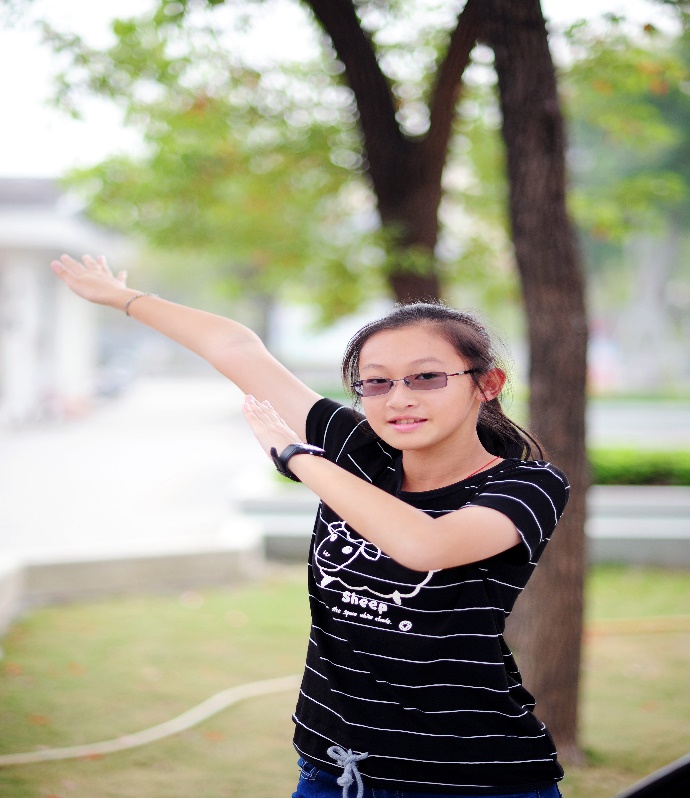 106年臺南市立新市國中慶祝青年節表揚三年級學生優秀青年獎106年臺南市立新市國中慶祝青年節表揚三年級學生優秀青年獎106年臺南市立新市國中慶祝青年節表揚三年級學生優秀青年獎106年臺南市立新市國中慶祝青年節表揚三年級學生優秀青年獎106年臺南市立新市國中慶祝青年節表揚三年級學生優秀青年獎班級三年一班學生姓名呂雅蓉導師黃靖芠  老師性別女我的座右銘做什麼像什麼!能承擔!有恆心!前途無量!做什麼像什麼!能承擔!有恆心!前途無量!做什麼像什麼!能承擔!有恆心!前途無量!優良事蹟優良事蹟優良事蹟優良事蹟優良事蹟禮節、孝順、自律、品德、典範、楷模。榮獲嘉義縣百年百名品學孝行獎。社區路跑女生組第一名。臺南市音樂比賽弦樂合奏特優。全國音樂比賽弦樂合奏優等。全國民俗體育競賽鼓術類優等。臺南市傳統藝術比賽戰鼓甲等。於新市國中擔任三次班長品學兼優禮節、孝順、自律、品德、典範、楷模。榮獲嘉義縣百年百名品學孝行獎。社區路跑女生組第一名。臺南市音樂比賽弦樂合奏特優。全國音樂比賽弦樂合奏優等。全國民俗體育競賽鼓術類優等。臺南市傳統藝術比賽戰鼓甲等。於新市國中擔任三次班長品學兼優禮節、孝順、自律、品德、典範、楷模。榮獲嘉義縣百年百名品學孝行獎。社區路跑女生組第一名。臺南市音樂比賽弦樂合奏特優。全國音樂比賽弦樂合奏優等。全國民俗體育競賽鼓術類優等。臺南市傳統藝術比賽戰鼓甲等。於新市國中擔任三次班長品學兼優禮節、孝順、自律、品德、典範、楷模。榮獲嘉義縣百年百名品學孝行獎。社區路跑女生組第一名。臺南市音樂比賽弦樂合奏特優。全國音樂比賽弦樂合奏優等。全國民俗體育競賽鼓術類優等。臺南市傳統藝術比賽戰鼓甲等。於新市國中擔任三次班長品學兼優禮節、孝順、自律、品德、典範、楷模。榮獲嘉義縣百年百名品學孝行獎。社區路跑女生組第一名。臺南市音樂比賽弦樂合奏特優。全國音樂比賽弦樂合奏優等。全國民俗體育競賽鼓術類優等。臺南市傳統藝術比賽戰鼓甲等。於新市國中擔任三次班長品學兼優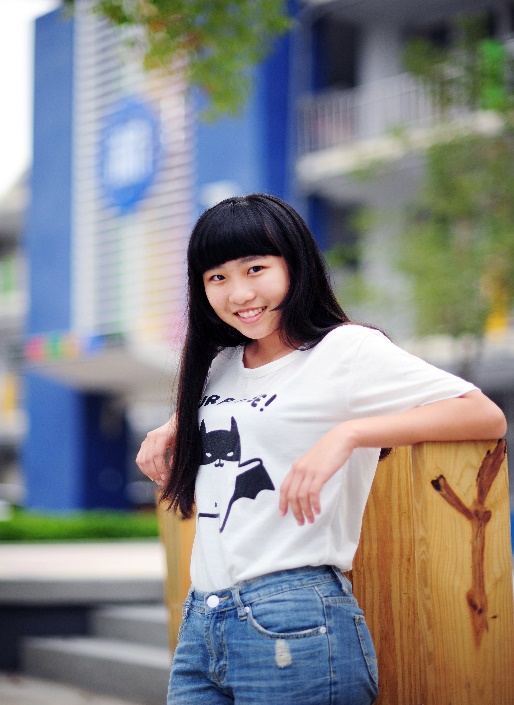 106年臺南市立新市國中慶祝青年節表揚三年級學生優秀青年獎106年臺南市立新市國中慶祝青年節表揚三年級學生優秀青年獎106年臺南市立新市國中慶祝青年節表揚三年級學生優秀青年獎106年臺南市立新市國中慶祝青年節表揚三年級學生優秀青年獎106年臺南市立新市國中慶祝青年節表揚三年級學生優秀青年獎班級三年三班學生姓名邱靖雯導師許秀越  老師性別女我的座右銘求知若渴!永保傻勁~求知若渴!永保傻勁~求知若渴!永保傻勁~優良事蹟優良事蹟優良事蹟優良事蹟優良事蹟獲選106學年度臺南市各界慶祝青年節表揚中等學校優秀青年。代表學校參加各項競賽屢獲佳績:臺南市105年度與文競賽北二區預賽榮獲國中學生組國語演說第三名。臺南市105年度與文競賽北二區決賽榮獲國中學生組國語演說優勝。臺南市2015年中小學躲避球錦標賽榮獲國中女生組第四名。擔任校內幹部社團幹部:擔任一二三年級班長。擔任二年級童軍團團長。擔任學校典禮司儀。獲選106學年度臺南市各界慶祝青年節表揚中等學校優秀青年。代表學校參加各項競賽屢獲佳績:臺南市105年度與文競賽北二區預賽榮獲國中學生組國語演說第三名。臺南市105年度與文競賽北二區決賽榮獲國中學生組國語演說優勝。臺南市2015年中小學躲避球錦標賽榮獲國中女生組第四名。擔任校內幹部社團幹部:擔任一二三年級班長。擔任二年級童軍團團長。擔任學校典禮司儀。獲選106學年度臺南市各界慶祝青年節表揚中等學校優秀青年。代表學校參加各項競賽屢獲佳績:臺南市105年度與文競賽北二區預賽榮獲國中學生組國語演說第三名。臺南市105年度與文競賽北二區決賽榮獲國中學生組國語演說優勝。臺南市2015年中小學躲避球錦標賽榮獲國中女生組第四名。擔任校內幹部社團幹部:擔任一二三年級班長。擔任二年級童軍團團長。擔任學校典禮司儀。獲選106學年度臺南市各界慶祝青年節表揚中等學校優秀青年。代表學校參加各項競賽屢獲佳績:臺南市105年度與文競賽北二區預賽榮獲國中學生組國語演說第三名。臺南市105年度與文競賽北二區決賽榮獲國中學生組國語演說優勝。臺南市2015年中小學躲避球錦標賽榮獲國中女生組第四名。擔任校內幹部社團幹部:擔任一二三年級班長。擔任二年級童軍團團長。擔任學校典禮司儀。獲選106學年度臺南市各界慶祝青年節表揚中等學校優秀青年。代表學校參加各項競賽屢獲佳績:臺南市105年度與文競賽北二區預賽榮獲國中學生組國語演說第三名。臺南市105年度與文競賽北二區決賽榮獲國中學生組國語演說優勝。臺南市2015年中小學躲避球錦標賽榮獲國中女生組第四名。擔任校內幹部社團幹部:擔任一二三年級班長。擔任二年級童軍團團長。擔任學校典禮司儀。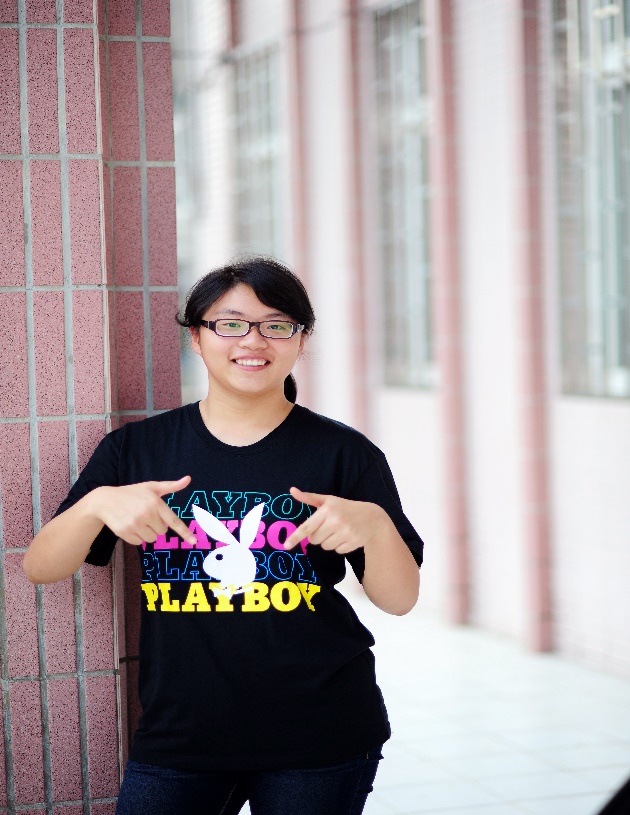 106年臺南市立新市國中慶祝青年節表揚三年級學生優秀青年獎106年臺南市立新市國中慶祝青年節表揚三年級學生優秀青年獎106年臺南市立新市國中慶祝青年節表揚三年級學生優秀青年獎106年臺南市立新市國中慶祝青年節表揚三年級學生優秀青年獎106年臺南市立新市國中慶祝青年節表揚三年級學生優秀青年獎班級三年四班學生姓名陳儷文導師李依婷 老師性別女我的座右銘只要有心!沒有做不到的事!只要有心!沒有做不到的事!只要有心!沒有做不到的事!優良事蹟優良事蹟優良事蹟優良事蹟優良事蹟參加104年度臺南市語文競賽北區決賽國語演說優勝。參加103年度校內語文競賽國語演說第一名。參加103年度校內語文競賽英語朗讀第一名。通過全民英檢初級認證。體適能三金一銅。積極參與「英語讀者劇場表現優良」。   多次擔任班上學藝股長。參加104年度臺南市語文競賽北區決賽國語演說優勝。參加103年度校內語文競賽國語演說第一名。參加103年度校內語文競賽英語朗讀第一名。通過全民英檢初級認證。體適能三金一銅。積極參與「英語讀者劇場表現優良」。   多次擔任班上學藝股長。參加104年度臺南市語文競賽北區決賽國語演說優勝。參加103年度校內語文競賽國語演說第一名。參加103年度校內語文競賽英語朗讀第一名。通過全民英檢初級認證。體適能三金一銅。積極參與「英語讀者劇場表現優良」。   多次擔任班上學藝股長。參加104年度臺南市語文競賽北區決賽國語演說優勝。參加103年度校內語文競賽國語演說第一名。參加103年度校內語文競賽英語朗讀第一名。通過全民英檢初級認證。體適能三金一銅。積極參與「英語讀者劇場表現優良」。   多次擔任班上學藝股長。參加104年度臺南市語文競賽北區決賽國語演說優勝。參加103年度校內語文競賽國語演說第一名。參加103年度校內語文競賽英語朗讀第一名。通過全民英檢初級認證。體適能三金一銅。積極參與「英語讀者劇場表現優良」。   多次擔任班上學藝股長。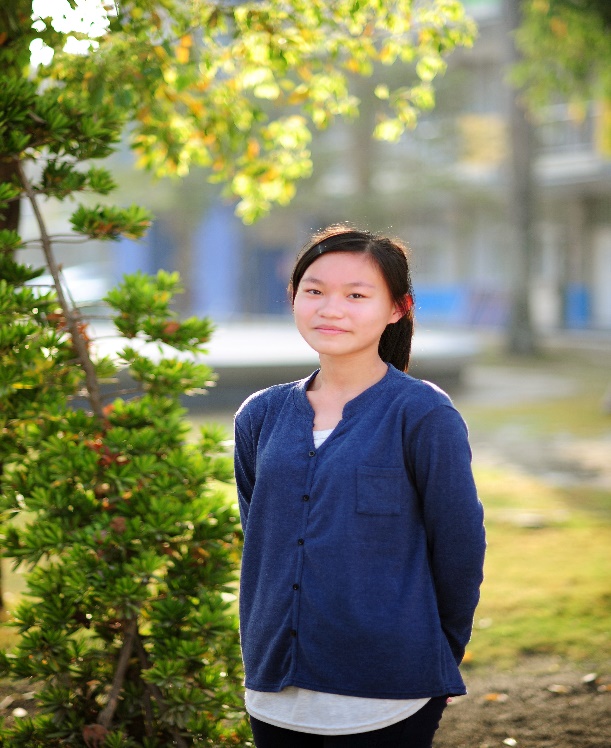 106年臺南市立新市國中慶祝青年節表揚三年級學生優秀青年獎106年臺南市立新市國中慶祝青年節表揚三年級學生優秀青年獎106年臺南市立新市國中慶祝青年節表揚三年級學生優秀青年獎106年臺南市立新市國中慶祝青年節表揚三年級學生優秀青年獎106年臺南市立新市國中慶祝青年節表揚三年級學生優秀青年獎班級三年五班學生姓名郭佳琳導師黃綉萍  老師性別女我的座右銘學海無涯!唯勤是岸!學海無涯!唯勤是岸!學海無涯!唯勤是岸!優良事蹟優良事蹟優良事蹟優良事蹟優良事蹟生活單純、思想成熟、自律性高、能進學生本份專心致志於課業、常名列前茅。擔任班級幹部(連任四學期班長)，以身作則、明辨是非。協助班務不遺餘力，使命必達、積極有為、奉獻良多、挫折忍受力高。與同儕相處融洽和氣，但不盲從會適時指正同儕的錯誤，協助改過，有好人緣，堪為楷模。與師長相處亦師亦友，尊師重道！亦能分享生活，教學相長！在家能孝順父母，體恤父母辛勞，與手足互動良好舉止適宜，讓人放心。生活單純、思想成熟、自律性高、能進學生本份專心致志於課業、常名列前茅。擔任班級幹部(連任四學期班長)，以身作則、明辨是非。協助班務不遺餘力，使命必達、積極有為、奉獻良多、挫折忍受力高。與同儕相處融洽和氣，但不盲從會適時指正同儕的錯誤，協助改過，有好人緣，堪為楷模。與師長相處亦師亦友，尊師重道！亦能分享生活，教學相長！在家能孝順父母，體恤父母辛勞，與手足互動良好舉止適宜，讓人放心。生活單純、思想成熟、自律性高、能進學生本份專心致志於課業、常名列前茅。擔任班級幹部(連任四學期班長)，以身作則、明辨是非。協助班務不遺餘力，使命必達、積極有為、奉獻良多、挫折忍受力高。與同儕相處融洽和氣，但不盲從會適時指正同儕的錯誤，協助改過，有好人緣，堪為楷模。與師長相處亦師亦友，尊師重道！亦能分享生活，教學相長！在家能孝順父母，體恤父母辛勞，與手足互動良好舉止適宜，讓人放心。生活單純、思想成熟、自律性高、能進學生本份專心致志於課業、常名列前茅。擔任班級幹部(連任四學期班長)，以身作則、明辨是非。協助班務不遺餘力，使命必達、積極有為、奉獻良多、挫折忍受力高。與同儕相處融洽和氣，但不盲從會適時指正同儕的錯誤，協助改過，有好人緣，堪為楷模。與師長相處亦師亦友，尊師重道！亦能分享生活，教學相長！在家能孝順父母，體恤父母辛勞，與手足互動良好舉止適宜，讓人放心。生活單純、思想成熟、自律性高、能進學生本份專心致志於課業、常名列前茅。擔任班級幹部(連任四學期班長)，以身作則、明辨是非。協助班務不遺餘力，使命必達、積極有為、奉獻良多、挫折忍受力高。與同儕相處融洽和氣，但不盲從會適時指正同儕的錯誤，協助改過，有好人緣，堪為楷模。與師長相處亦師亦友，尊師重道！亦能分享生活，教學相長！在家能孝順父母，體恤父母辛勞，與手足互動良好舉止適宜，讓人放心。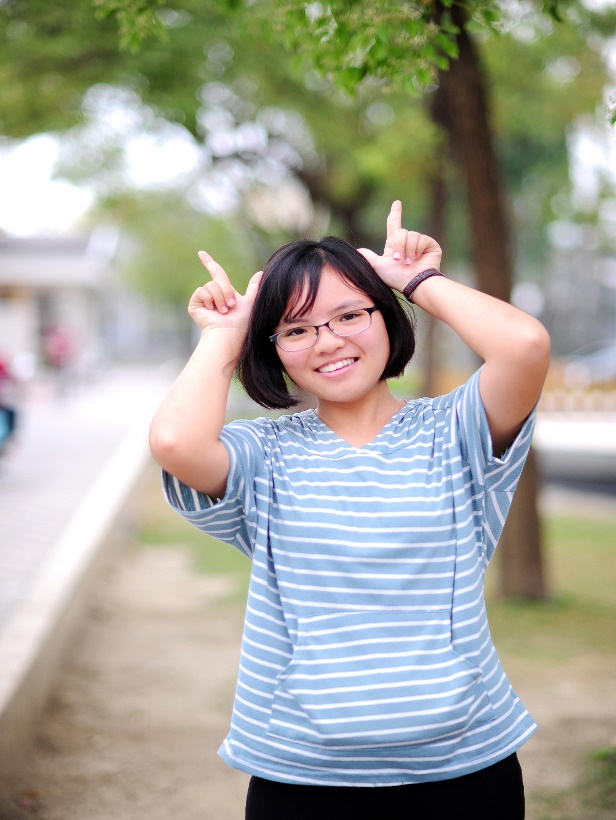 106年臺南市立新市國中慶祝青年節表揚三年級學生優秀青年獎106年臺南市立新市國中慶祝青年節表揚三年級學生優秀青年獎106年臺南市立新市國中慶祝青年節表揚三年級學生優秀青年獎106年臺南市立新市國中慶祝青年節表揚三年級學生優秀青年獎106年臺南市立新市國中慶祝青年節表揚三年級學生優秀青年獎班級三年六班學生姓名黃雅鈴導師劉德政  老師性別女我的座右銘有耐心的人!才能讓願望實現!有耐心的人!才能讓願望實現!有耐心的人!才能讓願望實現!優良事蹟優良事蹟優良事蹟優良事蹟優良事蹟在校上課認真，努力向學!擔任國文小老師負責盡職，提升班上國文程度，指導不會的同學，與同學相處友善和睦，成績皆為名列前茅，足為表率。在校上課認真，努力向學!擔任國文小老師負責盡職，提升班上國文程度，指導不會的同學，與同學相處友善和睦，成績皆為名列前茅，足為表率。在校上課認真，努力向學!擔任國文小老師負責盡職，提升班上國文程度，指導不會的同學，與同學相處友善和睦，成績皆為名列前茅，足為表率。在校上課認真，努力向學!擔任國文小老師負責盡職，提升班上國文程度，指導不會的同學，與同學相處友善和睦，成績皆為名列前茅，足為表率。在校上課認真，努力向學!擔任國文小老師負責盡職，提升班上國文程度，指導不會的同學，與同學相處友善和睦，成績皆為名列前茅，足為表率。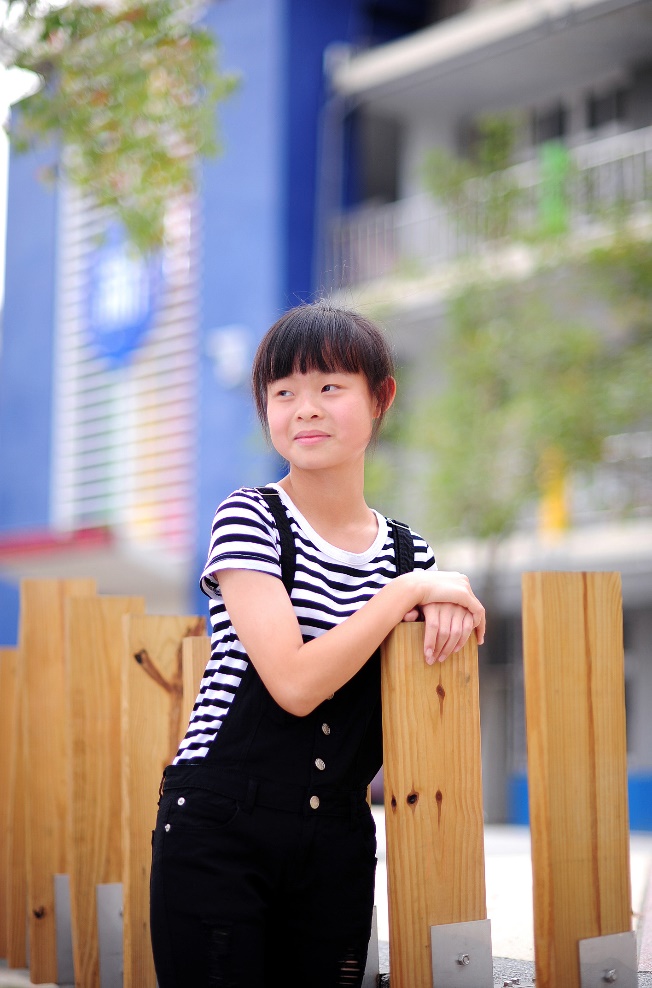 106年臺南市立新市國中慶祝青年節表揚三年級學生優秀青年獎106年臺南市立新市國中慶祝青年節表揚三年級學生優秀青年獎106年臺南市立新市國中慶祝青年節表揚三年級學生優秀青年獎106年臺南市立新市國中慶祝青年節表揚三年級學生優秀青年獎106年臺南市立新市國中慶祝青年節表揚三年級學生優秀青年獎班級三年七班學生姓名盧珮君導師林宮后  老師性別女我的座右銘將來的你!會感謝現在奮鬥的自己~將來的你!會感謝現在奮鬥的自己~將來的你!會感謝現在奮鬥的自己~優良事蹟優良事蹟優良事蹟優良事蹟優良事蹟具堅定的意念執行力佳。具有強烈的學習意願，成績維持在高水準且仍持續努力不懈。在家因身為長女，父母親皆需工作，故仍負起照顧弟妹的責任，值得信賴。    擔任班長以來，深獲同學一致的推崇，應對進退有禮節!亦深受師長推薦。具堅定的意念執行力佳。具有強烈的學習意願，成績維持在高水準且仍持續努力不懈。在家因身為長女，父母親皆需工作，故仍負起照顧弟妹的責任，值得信賴。    擔任班長以來，深獲同學一致的推崇，應對進退有禮節!亦深受師長推薦。具堅定的意念執行力佳。具有強烈的學習意願，成績維持在高水準且仍持續努力不懈。在家因身為長女，父母親皆需工作，故仍負起照顧弟妹的責任，值得信賴。    擔任班長以來，深獲同學一致的推崇，應對進退有禮節!亦深受師長推薦。具堅定的意念執行力佳。具有強烈的學習意願，成績維持在高水準且仍持續努力不懈。在家因身為長女，父母親皆需工作，故仍負起照顧弟妹的責任，值得信賴。    擔任班長以來，深獲同學一致的推崇，應對進退有禮節!亦深受師長推薦。具堅定的意念執行力佳。具有強烈的學習意願，成績維持在高水準且仍持續努力不懈。在家因身為長女，父母親皆需工作，故仍負起照顧弟妹的責任，值得信賴。    擔任班長以來，深獲同學一致的推崇，應對進退有禮節!亦深受師長推薦。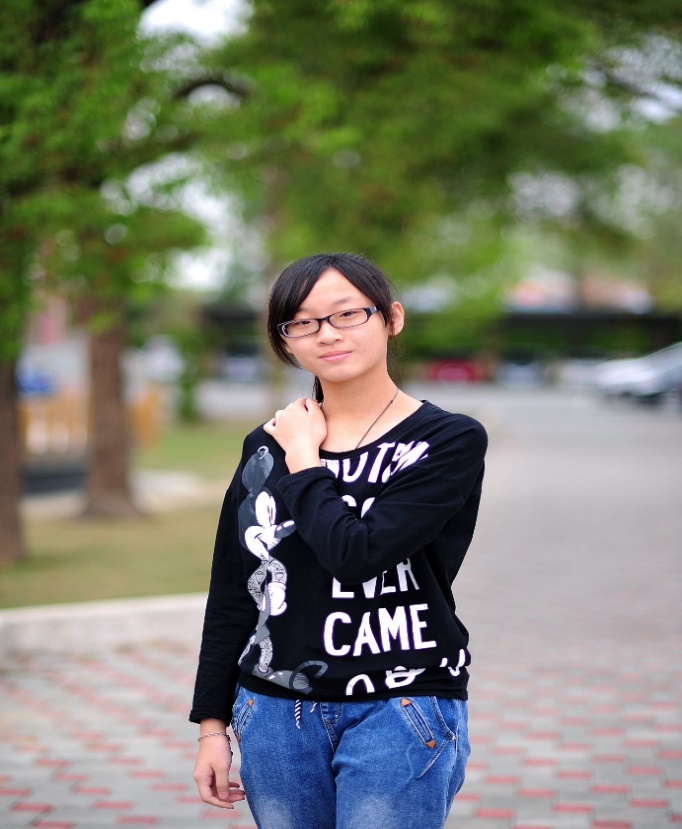 106年臺南市立新市國中慶祝青年節表揚三年級學生優秀青年獎106年臺南市立新市國中慶祝青年節表揚三年級學生優秀青年獎106年臺南市立新市國中慶祝青年節表揚三年級學生優秀青年獎106年臺南市立新市國中慶祝青年節表揚三年級學生優秀青年獎106年臺南市立新市國中慶祝青年節表揚三年級學生優秀青年獎班級三年九班學生姓名林暐婷導師張瀾宥 老師性別女我的座右銘認真過好美一天!認真過好美一天!認真過好美一天!優良事蹟優良事蹟優良事蹟優良事蹟優良事蹟各項比賽表現優異，美術及設計天份洋溢！一、104學年度學生美術比賽國中美術班組版畫第三名。二、105學年度學生美術比賽國中美術班組版畫第二名。三、103年國防海報暨徵文比賽國中組全是入選。四、103年孝園美展西畫類第三名。五、103聖誕節卡片設計比賽美術班第一名。六、103年母親卡製作比賽美術班第二名。七、104年校園美展西畫類第一名。八、104年敬師卡製作比賽第一名九、103年生涯發展教育檔案簿競賽佳作十、105年校園美展西畫類第二名。各項比賽表現優異，美術及設計天份洋溢！一、104學年度學生美術比賽國中美術班組版畫第三名。二、105學年度學生美術比賽國中美術班組版畫第二名。三、103年國防海報暨徵文比賽國中組全是入選。四、103年孝園美展西畫類第三名。五、103聖誕節卡片設計比賽美術班第一名。六、103年母親卡製作比賽美術班第二名。七、104年校園美展西畫類第一名。八、104年敬師卡製作比賽第一名九、103年生涯發展教育檔案簿競賽佳作十、105年校園美展西畫類第二名。各項比賽表現優異，美術及設計天份洋溢！一、104學年度學生美術比賽國中美術班組版畫第三名。二、105學年度學生美術比賽國中美術班組版畫第二名。三、103年國防海報暨徵文比賽國中組全是入選。四、103年孝園美展西畫類第三名。五、103聖誕節卡片設計比賽美術班第一名。六、103年母親卡製作比賽美術班第二名。七、104年校園美展西畫類第一名。八、104年敬師卡製作比賽第一名九、103年生涯發展教育檔案簿競賽佳作十、105年校園美展西畫類第二名。各項比賽表現優異，美術及設計天份洋溢！一、104學年度學生美術比賽國中美術班組版畫第三名。二、105學年度學生美術比賽國中美術班組版畫第二名。三、103年國防海報暨徵文比賽國中組全是入選。四、103年孝園美展西畫類第三名。五、103聖誕節卡片設計比賽美術班第一名。六、103年母親卡製作比賽美術班第二名。七、104年校園美展西畫類第一名。八、104年敬師卡製作比賽第一名九、103年生涯發展教育檔案簿競賽佳作十、105年校園美展西畫類第二名。各項比賽表現優異，美術及設計天份洋溢！一、104學年度學生美術比賽國中美術班組版畫第三名。二、105學年度學生美術比賽國中美術班組版畫第二名。三、103年國防海報暨徵文比賽國中組全是入選。四、103年孝園美展西畫類第三名。五、103聖誕節卡片設計比賽美術班第一名。六、103年母親卡製作比賽美術班第二名。七、104年校園美展西畫類第一名。八、104年敬師卡製作比賽第一名九、103年生涯發展教育檔案簿競賽佳作十、105年校園美展西畫類第二名。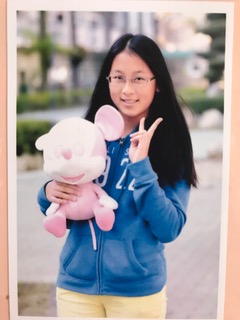 